Мои пенсионные накопления уже находятся в негосударственном пенсионном фонде. Но я хочу выбрать другой фонд. Что мне делать? (Как перевести средства пенсионных накоплений из одного НПФ в другой НПФ?).Для этого Вам необходимо заключить договор об обязательном пенсионном страховании с выбранным фондом, затем подать заявление о переходе (досрочном переходе) из одного негосударственного пенсионного фонда в другой негосударственный пенсионный фонд. Подача нового заявления возможна до 1 декабря года, предшествующего году его рассмотрения только после подачи уведомления об отказе от смены страховщика Подача заявления и уведомления осуществляется следующим способом:- в территориальный орган ПФР лично или через представителя, действующего на основании нотариально удостоверенной доверенности. При этом необходимо заключить с выбранным НПФ соответствующий договор;- в форме электронного документа электронном виде с использованием единого портала государственных и муниципальных услуг. Для этого Вам необходимо иметь подтверждённую учётную запись на портале www.gosuslugi.ru и усиленную квалифицированную электронную подпись.Различие между заявлением о переходе из фонда в фонд и заявлением о досрочном переходе из фонда в фонд заключается в том, что первое заявление будет рассмотрено по истечении 5 лет с года подачи заявления, а заявление о досрочном переходе будет рассмотрено в следующем году.Рекомендуем Вам переводить средства пенсионных накоплений не чаще чем 1 раз в 5 лет, чтобы избежать потери инвестиционного дохода. 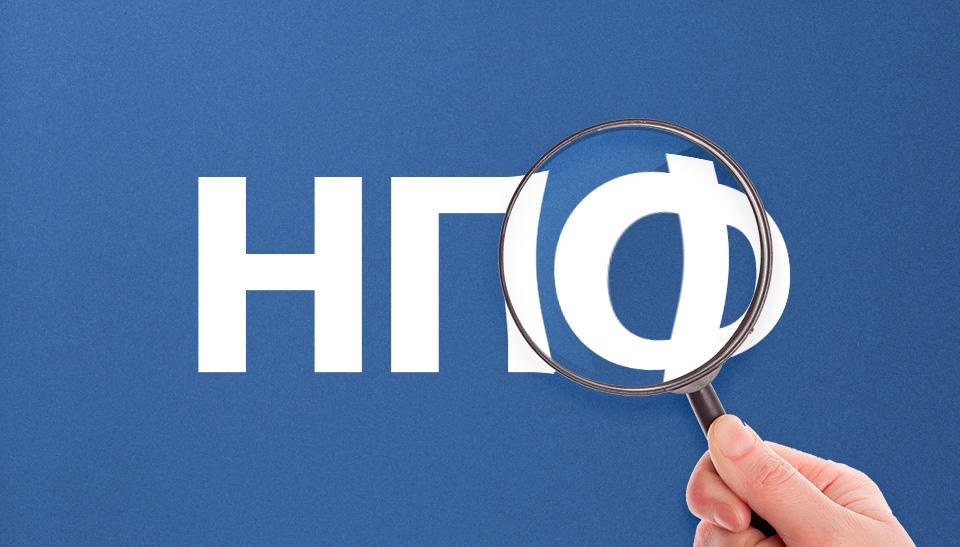 